CONSILIUL JUDETEAN BRAILAAGENDA VICEPRESEDINTE, DOBRE IONUT CIPRIAN2023IANUARIE 2023:Participare ceremonia religioasa pentru sarbatoarea de Boboteaza, 6 ianuarie 2023;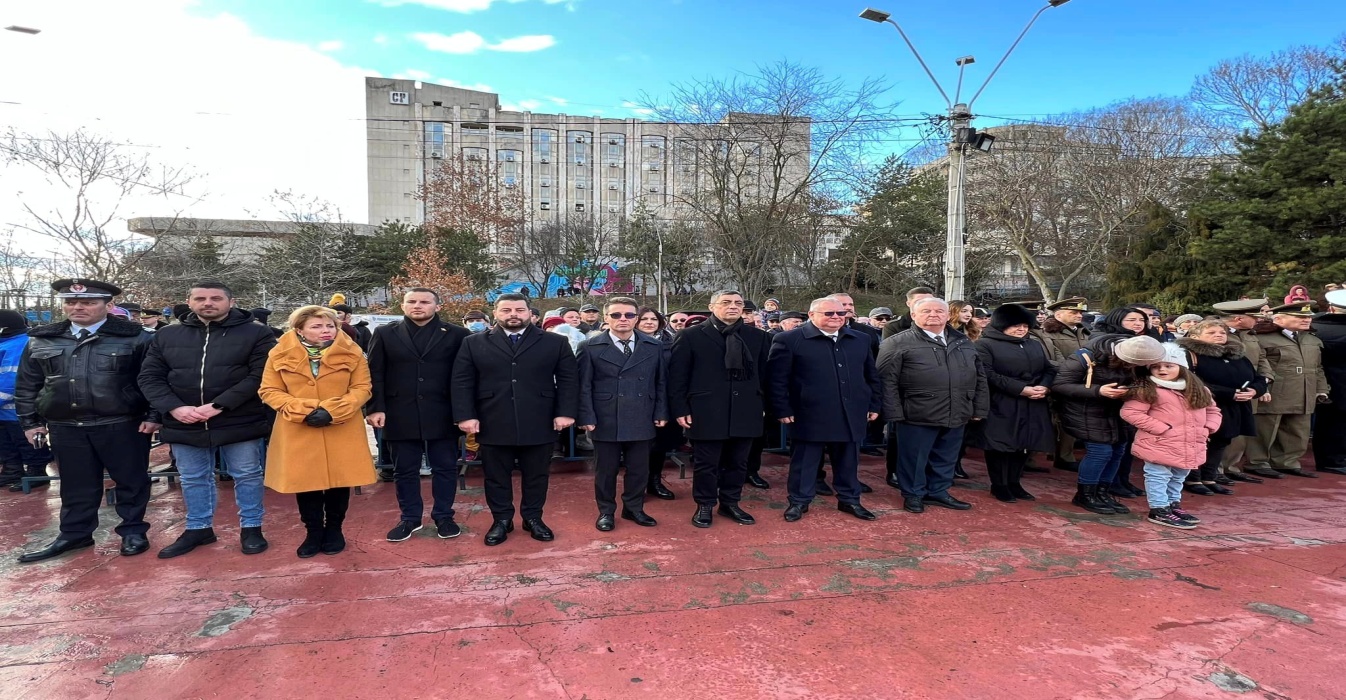 Participarea la manifestarile dedicate sarbatoririi zilei de 24 Ianuarie – Ziua Unirii Principatelor Romane;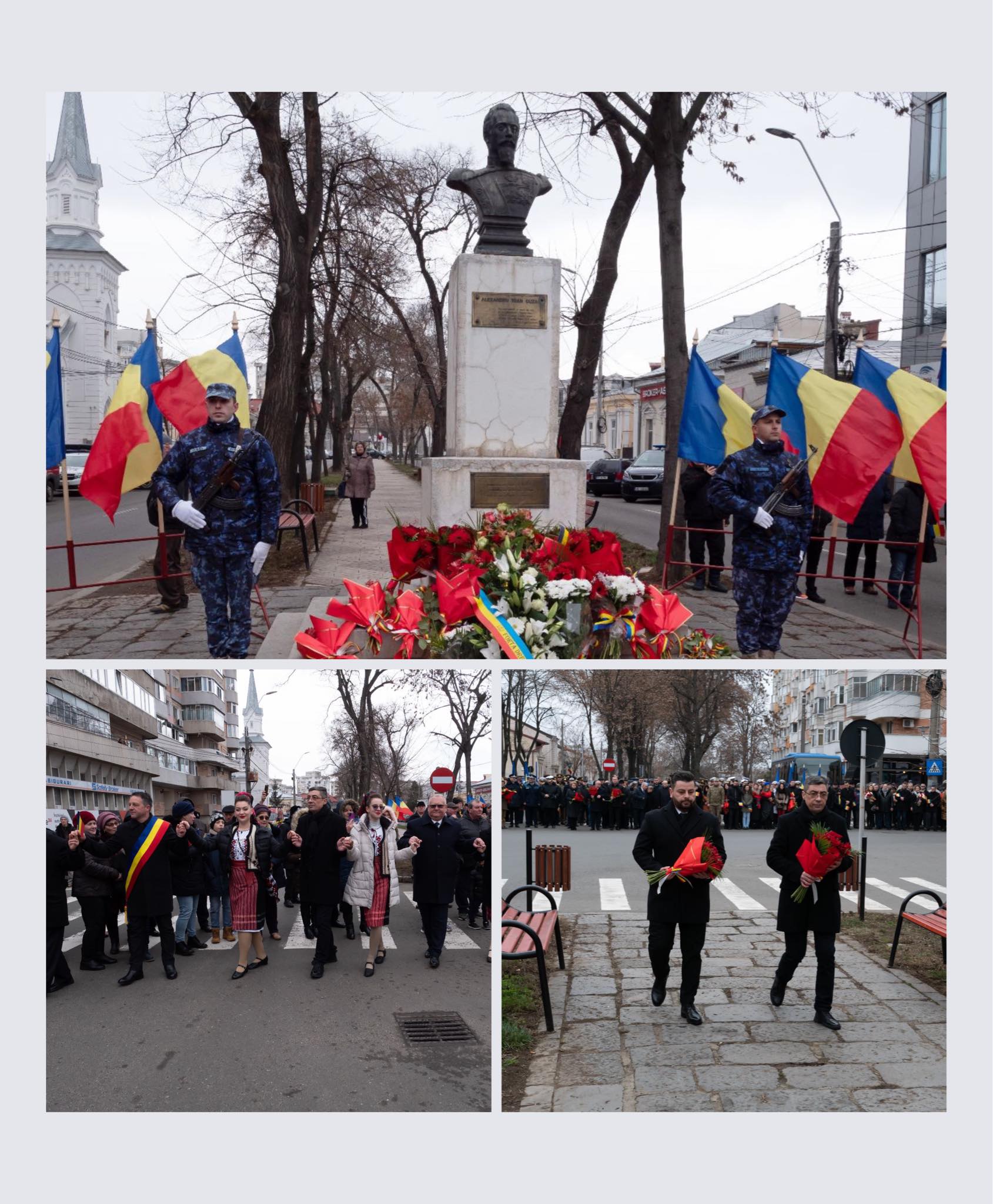 Participare  la Dezbaterea Regională privind progresul în implementarea Strategiei Naționale pentru Dezvoltarea Durabilă a României 2030, organizat de Departamentul pentru Dezvoltare Durabilă din Guvernul României, eveniment la care au participat reprezentanți ai județelor din Regiunea de Dezvoltare Sud-Est (Brăila, Buzău, Constanța, Galați, Tulcea și Vrancea) și reprezentanți ai instituțiilor deconcentrate din Braila, 25 ianuarie;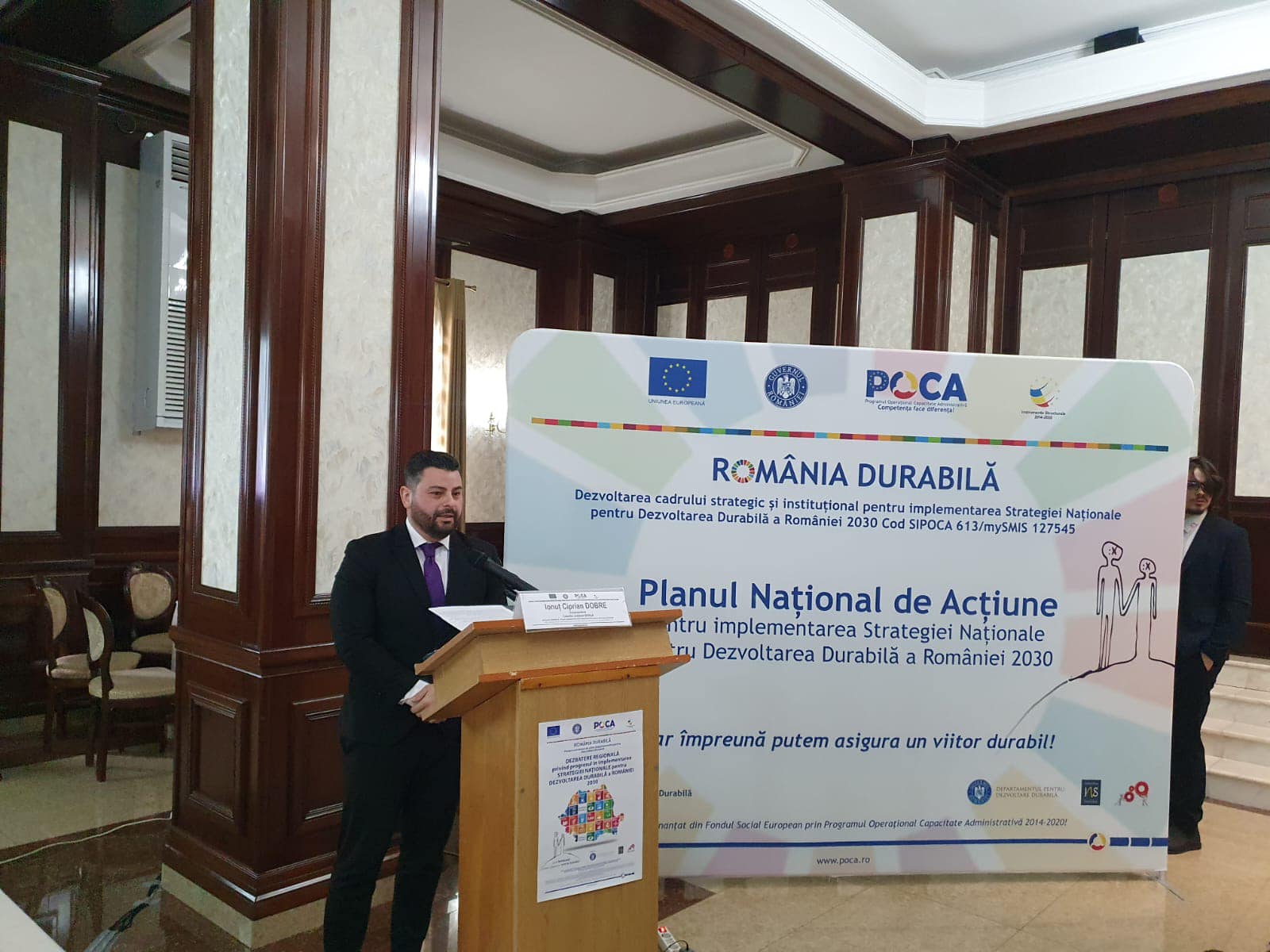 Participare sedinta ordinara a Consiliului Judetean Braila desfasurata in data de 31.01.2023;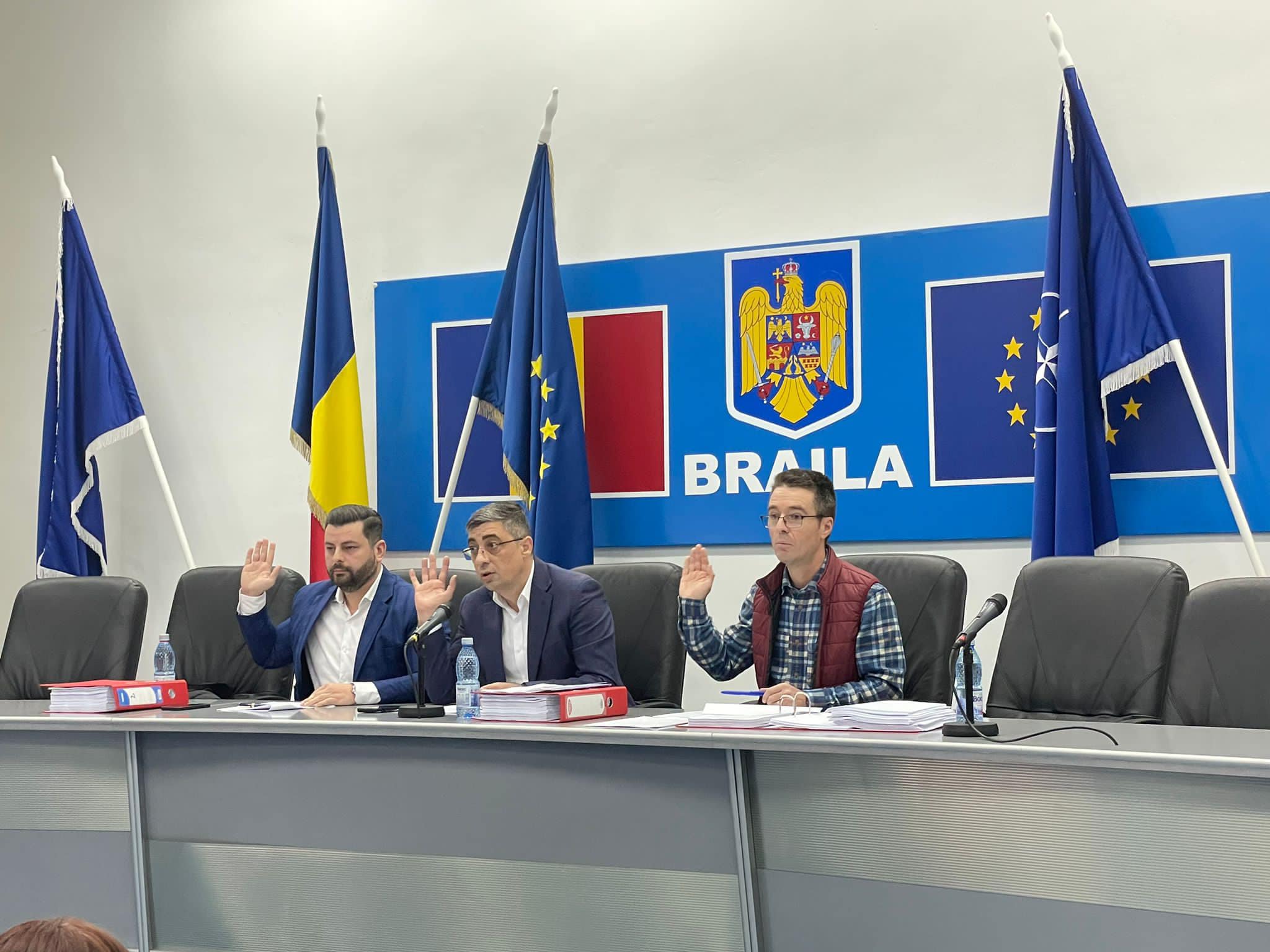 